BOOKING FORM TRAVEL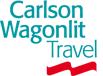 HOTEL RESERVATION DATAName/Surname TravelerName/Surname TravelerName/Surname TravelerName/Surname TravelerName/Surname TravelerPh. - Ph. - Ph. - Ph. - AllocateAllocateEDUARDO PARDOEDUARDO PARDOEDUARDO PARDOEDUARDO PARDOEDUARDO PARDO+57 3003671760+57 3003671760+57 3003671760+57 3003671760Requested by:Requested by:Requested by:Requested by:Requested by:Ph.FaxFaxe-mail:e-mail:e-mail:EDUARDO PARDOEDUARDO PARDOEDUARDO PARDOEDUARDO PARDOEDUARDO PARDO02-29060603travel@hackingteam.ittravel@hackingteam.ittravel@hackingteam.itDelivery Date:Delivery Date:Delivery Date:Delivery Date:Delivery Date:ToToToToToToHT Srl – Via della Moscova, 13 – 20121 MilanoHT Srl – Via della Moscova, 13 – 20121 MilanoHT Srl – Via della Moscova, 13 – 20121 MilanoHT Srl – Via della Moscova, 13 – 20121 MilanoHT Srl – Via della Moscova, 13 – 20121 MilanoHT Srl – Via della Moscova, 13 – 20121 MilanoFLIGHT TICKET DATAFLIGHT TICKET DATADeparture DateFrom / ToFrom / ToAirline and Flight NumberAirline and Flight NumberAirline and Flight NumberDeparture timeDeparture timeDeparture timeArrival Time MEXICO TRIPMEXICO TRIPMEXICO TRIPMEXICO TRIPMEXICO TRIPMEXICO TRIPMEXICO TRIPMEXICO TRIPMEXICO TRIPMEXICO TRIPSUNDAY, 09 NOVEMBER  2014BOGOTA to MEXICO CITYBOGOTA to MEXICO CITYAvianca AV72Avianca AV72Avianca AV7208:3408:3408:3412:14SUNDAY, 09 NOVEMBER  2014MEXICO CITY to MERIDAMEXICO CITY to MERIDAAvianca AV6444Operated by AeromexicoAvianca AV6444Operated by AeromexicoAvianca AV6444Operated by Aeromexico15:5015:5015:5017:43SATURDAY, 15 NOVEMBER  2014MERIDA to MEXICO CITYMERIDA to MEXICO CITYAeromexico AM536Aeromexico AM536Aeromexico AM53608:2608:2608:2610:40SATURDAY, 15 NOVEMBER  2014MEXICO CITY to BOGOTAMEXICO CITY to BOGOTAAvianca AV73Avianca AV73Avianca AV7313:4613:4613:4619:19BRASIL TRIPBRASIL TRIPBRASIL TRIPBRASIL TRIPBRASIL TRIPBRASIL TRIPBRASIL TRIPBRASIL TRIPBRASIL TRIPBRASIL TRIPSUNDAY, 16 NOV 2014BOGOTA to SAO PAULOBOGOTA to SAO PAULOAvianca AV85Avianca AV85Avianca AV8521:5921:5921:5906:50 +1 day FRIDAY, 21 NOV 2014BRASILIA to SAO PAULOBRASILIA to SAO PAULOAvianca AV4352Avianca AV4352Avianca AV435219:1219:1219:1221:05SATURDAY, 22 NOV 2014SAO PAULO to BOGOTASAO PAULO to BOGOTAAvianca AV248Avianca AV248Avianca AV24802:2502:2502:2505:30CityCheck-inCheck-outRoom TypeHotel (SPECIFY AT LEAST THE HOTEL AREA)Meeting RoomPick-up (from Airport to hotel)Pick-up (from hotel to Airport)Date Requested by                           Antonella CapaldoDateApproved by